Truth and Morality: Objective and Knowable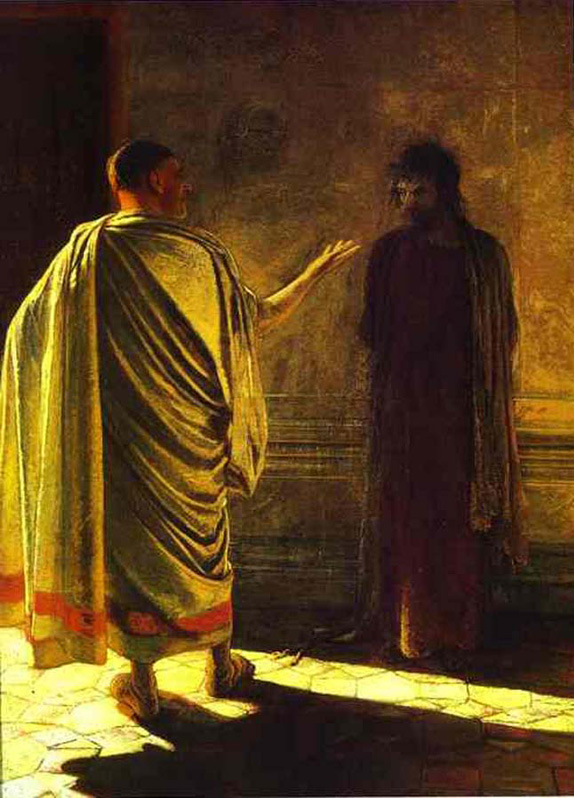 What is Truth?Common AnswersPragmatism (Truth is what works)Relativism (Truth is up to the individual)Correspondence Theory (Truth is what corresponds to reality)Consensus Theory (Truth is what the most people agree on)Biblical AnswersPsalm 119:142, 160Proverbs 16:13John 1:14, 17Titus 1:1-2Ephesians 1:13-14; 6:142 Timothy 2:151 John 1:8; 3:183 John 3-4John 14-18Biblical AnswersTruth comes from GOD.Truth is the gospel.Truth is what corresponds to reality.Truth is intrinsically moral.“Truth is that which corresponds with reality, identifies things as they actually are, can never fail diminish change or be extinguished, must be able to be expressed in logical propositions, sourced in the God of the Bible, the author of all truth.” – Paul R. ShockleyWhat is Morality?Common AnswersMoral Pragmatism (What’s right is what works)Moral Relativism (What’s right is what I believe is right)Moral Utilitarianism (What’s right is what benefits the most people)Moral Hedonism (What’s right is what brings the most pleasure)Moral Deontology (What’s right is what a God says is right)Moral Absolutism (What the deity says is absolutely right)UnqualifiedConflicting GradedBiblical AnswersMan was created in the image of God (Gen 1:27)Man was created very good (Gen 1:31; Rom 1:18-20)Man became corrupted and sinful(Gen 3; Romans 1:21-32; 5:12-21)Natural desires untrustworthy, but God’s word is trustworthy(Gal 5:cf16, 2 Tim 3:16-17)Logical AnswersGod determines what is Good.Morality is learned, though it is objective. Men are basically selfish.God enables men to live morally. “ Human beings, all over the earth, have this curious idea that they ought to behave in a certain way, and they cannot really get rid of it, but they do not in fact behave in that way. They know the Law of Nature (Morality); they break it. These two facts are the foundation of all clear thinking about ourselves and the universe in which we live.” - C.S. Lewis, Mere Christianity